Ass. Giocolieri e Dintorni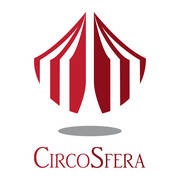 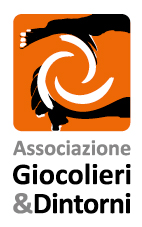 viale della Vittoria, 25 - 00053 Civitavecchia (Roma) – Italy - P.IVA 06894411005tel/fax +39 0766 673952   cell +39 347 6597732  giocolieriedintorni@hotmail.com - www.giocolieriedintorni.itModulo di adesione (e di pre/iscrizione alle attività formative)compilare ed inviare, insieme alla ricevuta del versamento, a circosfera.it@gmail.com.Attenzione: compilare tutti i campi e scrivere in stampatello chiaro e leggibilePer l'accesso agli spazi e la partecipazione al corso sarà necessario esibire Green Pass Rafforzato.Io sottoscritto/a	Nato/a a						ilResidente in  (specificare se via, piazza, o altro)CAP			Città							ProvinciaTel							cell	e-mail							Codice Fiscale 	Presa visione dello statuto (consultabile anche su www.giocolieriedintorni.it) e degli intenti associativi, chiedo di aderire all’Associazione Giocolieri e Dintorni. Durante gli appuntamenti formativi l’organizzazione provvederà a riprese fotografiche e video. Nel rispetto delle normative vigenti in tema di privacy autorizzo la registrazione di suddetto materiale e il suo utilizzo ai soli fini promozionali e divulgativi sulla natura del percorso formativo. Per tutelare il lavoro dei formatori nessuna registrazione video, audio e foto sarà consentita ai partecipanti.Data					      		   firma	Io sottoscritto/a									Socio n.Desidero partecipare allo stage dal titolo LCL Circus EducationChe si terrà a	Siena					 nei giorni	05-06 marzo 2022Arriverò con treno/auto in data					  alle ore	Partirò con treno/auto in data					  alle ore	IMPORTANTE: Prenotate per me un posto letto nell’alloggio da voi indicato (indicare si o no):Per le notti del:Prenoto il vitto per i seguenti pasti: La quota associativa personale è già compresa nell’importo di pre-iscrizione)Modalità di partecipazione alle attività formativeContributo istituzionale per la partecipazione per singolo stage: 150 €.per gli esterni e 130 € per gli associati di G&D e per gli insegnati delle scuole membri di Circosfera e di AltroCirco (la quota comprende l’affiliazione all’Ass. Giocolieri e Dintorni e i servizi collegati, la copertura assicurativa). Vitto e alloggio sono a carico dei partecipanti (per chi volesse usufruirne attiveremo convenzioni presso strutture ricettive a prezzi calmierati). Per partecipare alle attività formative, dopo averci inviato una mail a circosfera.it@gmail.com per verificare la disponibilità dei posti, è richiesto il pagamento anticipato della quota per intero con bonifico bancario (Banco Posta, IBAN: IT60N0760103200000036726404 intestato a Ass. Giocolieri e Dintorni) o con versamento su ccp 36726404 intestato a: Ass. Giocolieri e Dintorni da inviare entro 10 giorni dall’inizio dello stage. Indicare nella causale “Contributo istituzionale per stage LCL marzo 2022”. Vi preghiamo inoltre di inviare via e-mail a circosfera.it@gmail.com la ricevuta del pagamento e questo modulo di pre-iscrizione alle attività formative prescelte. Per coloro che intendono disdire la loro partecipazione agli stage è prevista una trattenuta della quota di pre-iscrizione (40% se la disdetta ci perviene ad una settimana o più dalla data dello stage, 70% se ci perviene nella settimana che precede lo stage, 100% se ci perviene a meno di 48 ore dall'inizio dello stage).Ulteriori info: https://www.circosfera.it/formazione/stage-avanzati/lcl-circus-education/Richiesta info: circosfera.it@gmail.com / segreteria stage 349 5287005 / programma 338 6746563